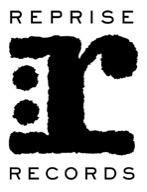 MASTODON TO RELEASE STAIRWAY TO NICK JOHN GLOBALLY ON MAY 17THCOVER OF ICONIC LED ZEPPELIN ANTHEM “STAIRWAY TO HEAVEN” IN HOMAGE TO LATE, LONGTIME MANAGER NICK JOHN WITH PROCEEDS TO BENEFIT HIRSCHBERG FOUNDATION FOR PANCREATIC CANCER RESEARCHRecord Store Day Limited Edition 10” Vinyl is Sold Out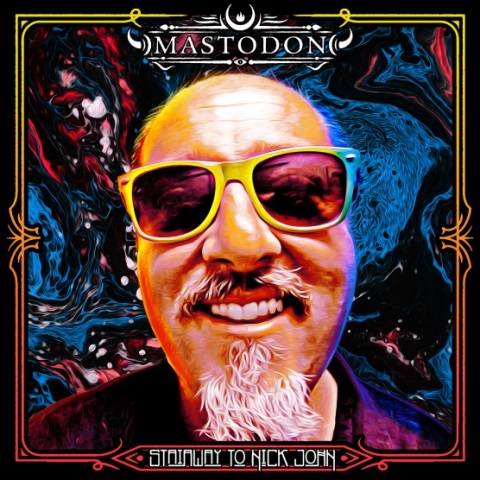 
April 16, 2019 (Los Angeles, CA) – The past weekend, GRAMMY® Award-winning hard rock iconoclasts Mastodon released their ultimate tribute to longtime manager and close friend Nick John, by releasing a limited edition 10” vinyl pressing of Led Zeppelins’ iconic “Stairway To Heaven” under the banner of “Stairway To Nick John” exclusively for Record Store Day.As of today, all 1,500 copies are sold out. Mastodon’s take on this classic featured the studio version along with a live version on the B-side.Some months back, Mastodon had released this statement: “In early September 2018 we lost one of our closest friends and our biggest fan, our manager Nick John. He was essentially the band’s Dad. From our highest highs to our lowest lows he was always there. Every single move we made went through him first as our trust in him was marrow deep. His favorite band besides us and Gojira, was Led Zeppelin. We were asked to perform “Stairway to Heaven” at his funeral. Afterwards, finding out that someone had recorded it, we figured we should record a studio version and release it on RSD as a tribute to Nick with all the proceeds to be donated to pancreatic cancer research. We would not be the band we are today without the help of Nick John. We miss him dearly and think of him always. We love you buddy!”Stairway To Nick John will now receive the wide global release it deserves in celebration of the life of our friend, Nick John. All digital retailers will release the single on May 17th.  Proceeds will benefit the Hirshberg Foundation for Pancreatic Cancer Research. Click here for further information.  As previously announced, Mastodon will co-headline an extensive U.S. tour with Coheed and Cambria under the banner of “The Unheavenly Skye Tour.” Each night Mastodon will perform their 2009 groundbreaking album Crack The Skye in its entirety. Tickets are on sale now. For additional ticket information go to: mastodonrocks.com  and www.livenationentertainment.com.# # #For all Mastodon inquiries, please contact:Rick Gershon at Warner Bros. / Reprise Records818-953-3473 / rick.gershon@wbr.comFollow Mastodon:Website: mastodonrocks.comFacebook: facebook.com/MastodonYouTube: youtube.com/mastodonmusicTwitter: @mastodonmusicInstagram: @mastodonrocksPress materials:http://press.wbr.com/mastodon